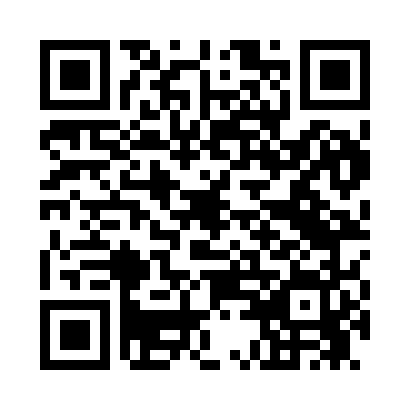 Prayer times for New Jagger, Alabama, USAMon 1 Jul 2024 - Wed 31 Jul 2024High Latitude Method: Angle Based RulePrayer Calculation Method: Islamic Society of North AmericaAsar Calculation Method: ShafiPrayer times provided by https://www.salahtimes.comDateDayFajrSunriseDhuhrAsrMaghribIsha1Mon4:195:4312:534:388:049:282Tue4:205:4312:544:388:049:273Wed4:205:4412:544:398:049:274Thu4:215:4412:544:398:049:275Fri4:215:4412:544:398:049:276Sat4:225:4512:544:398:049:267Sun4:235:4612:554:398:039:268Mon4:235:4612:554:398:039:269Tue4:245:4712:554:408:039:2510Wed4:255:4712:554:408:029:2511Thu4:265:4812:554:408:029:2412Fri4:265:4812:554:408:029:2413Sat4:275:4912:554:408:019:2314Sun4:285:5012:554:408:019:2215Mon4:295:5012:564:408:019:2216Tue4:305:5112:564:408:009:2117Wed4:315:5112:564:408:009:2018Thu4:315:5212:564:407:599:2019Fri4:325:5312:564:407:599:1920Sat4:335:5312:564:407:589:1821Sun4:345:5412:564:407:579:1722Mon4:355:5512:564:407:579:1623Tue4:365:5512:564:407:569:1624Wed4:375:5612:564:407:569:1525Thu4:385:5712:564:407:559:1426Fri4:395:5712:564:407:549:1327Sat4:405:5812:564:407:539:1228Sun4:415:5912:564:407:539:1129Mon4:416:0012:564:407:529:1030Tue4:426:0012:564:407:519:0931Wed4:436:0112:564:407:509:08